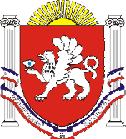 РЕСПУБЛИКА    КРЫМРАЗДОЛЬНЕНСКИЙ РАЙОНБОТАНИЧЕСКИЙ СЕЛЬСКИЙ СОВЕТ 75-е заседание 1 созываРЕШЕНИЕ11 февраля  2019г.                            с. Ботаническое                                 № 3Об утверждении Положения об участии в профилактике терроризма и экстремизма, а также в минимизации и (или) ликвидации последствий проявлений терроризма и экстремизма в границах Ботанического сельского поселенияВ соответствии с Федеральными законами от 6 октября 2003 года № 131-Ф3 «Об общих принципах организации местного самоуправления в Российской Федерации», от 6 марта 2006 года № 35-ФЗ «О противодействии терроризму», от 25 июля 2002 года № 114-ФЗ «О противодействии экстремисткой деятельности», Законом Республики Крым от 21.08.2014 № 54-ЗРК «Об основах местного самоуправления в Республике Крым», Уставом муниципального образования Ботаническое сельское поселение Раздольненского района Республики Крым, в целях повышения уровня безопасности и защищенности населения и территории Ботанического сельского поселения Раздольненского района Республики Крым от угроз терроризма и экстремизма, Ботанический сельский совет, РЕШИЛ:1. Утвердить Положение об участии в профилактике терроризма и экстремизма, а также в минимизации и (или) ликвидации последствий проявлений терроризма и экстремизма в границах Ботанического сельского поселения (приложение № 1).2. Утвердить План основных мероприятий по профилактике терроризма и экстремизма на территории Ботанического сельского поселения Раздольненского района Республики Крым (приложение № 2).3. Председателю Ботанического сельского поселения:3.1. Развернуть среди населения разъяснительную работу, направленную на повышение организованности и бдительности, готовности к действиям в чрезвычайных ситуациях, укрепление взаимодействия с правоохранительными органами.3.2. Совместно с МВД России по Республике Крым:- обеспечить строгий контроль за осуществлением парковки с целью выявления и своевременного пресечения фактов оставления во дворах и на улицах автотранспорта, не зарегистрированного по указанным адресам, и бесхозяйного транспорта;- принять меры к недопущению незаконного поступления на территорию сельского поселения финансовых средств, оружия и средств связи.4.Обнародовать настоящее постановление путем его размещения на информационных стендах и разместить на правительственном портале в разделе Ботаническое сельское поселение.3. Настоящее решение  обнародовать путем размещения  на официальном сайте Администрации Ботанического сельского поселения (admbotanika.ru).  4. Контроль за исполнением настоящего решения возложить на председателя Ботанического сельского совета Власевскую Милу АнатольевнуПредседатель Ботанического сельского совета –глава администрации Ботаническогосельского поселения 		                                                                 М.А. ВласевскаяПриложение № 1ПОЛОЖЕНИЕоб участии в профилактике терроризма и экстремизма, а также в минимизации и (или) ликвидации последствий проявлений терроризма и экстремизма в границах Ботанического сельского поселения1. Общие положения1.1. Настоящее Положение направлено на реализацию полномочий органов местного самоуправления Ботанического сельского поселения по участию в профилактике терроризма и экстремизма, а также минимизации и (или) ликвидации последствий проявлений терроризма и экстремизма в границах Ботанического сельского поселения.1.2. В настоящем Положении используются следующее понятия:- противодействие терроризму - это деятельность органов местного самоуправления по:а) предупреждению терроризма, в том числе по выявлению и последующему устранению причин и условий, способствующих совершению террористических актов (профилактика терроризма);б) выявлению, предупреждению, пресечению, раскрытию и расследованию террористического акта (борьба с терроризмом);в) минимизации и (или) ликвидации последствий проявлений терроризма.Иные понятия и термины, используемые в настоящем Положении, применяются в значениях, определенных в Федеральном законе «О противодействии терроризму», Федеральном законе «О противодействии экстремисткой деятельности».1.3. Жители Ботанического сельского поселения могут привлекаться к участию в профилактике терроризма и экстремизма, а также минимизации и (или) ликвидации последствий проявлений терроризма и экстремизма в границах Ботанического сельского поселения путем осуществления социально значимых для Ботанического сельского поселения работ.2. Полномочия органов местного самоуправления Ботанического сельского поселения2.1. К полномочиям администрации Ботанического сельского поселения относится принятие решений по вопросам участия в профилактике терроризма и экстремизма, а также минимизации и (или) ликвидации последствий проявлений терроризма и экстремизма в границах Ботанического сельского поселения.2.2. Полномочия председателя Ботанического сельского совета - главы администрации Ботанического сельского поселения:2.2.1. принятие решения о создании антитеррористической комиссии Ботанического сельского поселения по профилактике терроризма и экстремизма, и (или) принятие решения об участи в деятельности антитеррористической комиссии Раздольненского муниципального района;2.2.2. принятие решения о выделении финансовых средств на профилактику терроризма и экстремизма, ликвидацию последствий проявлений данных актов и реабилитацию лиц, пострадавших от них.2.3. Полномочия администрации Ботанического сельского поселения:- осуществление профилактической работы во взаимодействии с органами местного самоуправления Ботанического сельского поселения, органами государственной власти, организациями, общественными объединениями, жителями Ботанического сельского поселения;- подготовка предложений и разработка мер по профилактике терроризма и экстремизма, устранение причин и условий, способствующих их проявлениям, обеспечение защищенности потенциальных объектов террористических посягательств, включающих:а) места массового скопления населения (культурно-спортивные учреждения, рынки, магазины, пассажирский автотранспорт, жилищно-коммунальный комплекс);б) образовательные и медицинские учреждения;в) организации, предприятия и учреждения всех форм собственности, находящиеся на территории Ботанического сельского поселения;- обеспечение населения наглядной агитационной информацией (включая средства массовой информации) предупредительного характера об угрозах террористической и экстремистской направленности;- принятие правовых актов, касающихся организации, совершенствования и оценки эффективности деятельности организаций, предприятий и учреждений Ботанического сельского поселения по профилактике терроризма и экстремизма;- осуществление сбора необходимой информации о выявлении причин и условий, способствующих проявлению экстремизма или (и) подготовке и совершению террористических актов, анализ, прогнозирование развития ситуации, планирование при необходимости мероприятий антитеррористической и антиэкстремистской направленности;- проведение воспитательных мероприятий, пропаганды социального мира, национальной и религиозной терпимости, обеспечение равенства прав жителей Ботанического сельского поселения;- взаимодействие с прокуратурой и иными правоохранительными органами;- взаимодействие с жилищно-коммунальными службами в сфере ликвидации последствий экстремистской (террористической) деятельности;- взаимодействие с общественными объединениями в целях организации гражданского контроля на печатание, издание кино-, фото-, аудиоматериалов на предмет выявления в них экстремистских идей, их широкое открытое обсуждение, гражданская критика;- организация в Ботанического сельском поселении «горячей линии» (телефон доверия) для сообщения фактов экстремистской деятельности;- способствование развитию добровольного движения самостоятельной активности граждан по противодействию экстремизму (терроризму);- иные полномочия в соответствии с действующим законодательством.3. Финансовое обеспечение мероприятий по участию в профилактике терроризма и экстремизма3.1. Финансовое обеспечение участия в профилактике терроризма и экстремизма, минимизации и (или) ликвидации последствий проявлений терроризма и экстремизма в границах Ботанического сельского поселения осуществляется за счет средств, предусмотренных на указанные цели в бюджете Ботанического сельского поселения.Приложение № 2ПЛАНосновных мероприятий по профилактике терроризма и экстремизма на территории Ботанического  сельского поселения Раздольненского  района Республики Крым№ п/пМероприятияСрок исполненияОтветственные за исполнение1Информирование граждан с использованием памяток о действиях при возникновении угрозы экстремистских и террористических актов в местах массового пребывания людейпостоянноПредседатель Ботанического  сельского совета - глава администрации  Ботанического  сельского поселения2Проводить сходы граждан и собрания в трудовых коллективах с целью разъяснительной работы, направленной на повышение противодействия экстремисткой и террористической деятельности, повышения бдительности и осторожности граждан, проживающих на территории поселения1 раз в годПредседатель Ботанического  сельского совета - глава администрации  Ботанического  сельского поселения3Проводить проверки состояния антитеррористической защищенности учреждений социальной сферы, объектов массового пребывания людей1 раз в годПредседатель Ботанического  сельского совета - глава администрации  Ботанического  сельского поселения поселения4Проведение инструктажей с работниками администрации по вопросу постоянной бдительности и порядку действий при обнаружении подозрительных предметовВ течение годаПредседатель Ботанического  сельского совета - глава администрации  Ботанического  сельского поселения5Проведение разъяснительной работы с гражданами поселения по теме: «Действия населения при угрозе теракта»В течение годаПредседатель Ботанического  сельского совета - глава администрации  Ботанического  сельского поселения поселения6Проведение практических занятий, включающих отработку алгоритма действий населения в чрезвычайных ситуациях (в условиях террора)В течение годаПредседатель Ботанического  сельского совета - глава администрации  Ботанического  сельского поселения7Проведение осмотров, закрытие чердачных и подвальных помещений, очищение входов и выходов из всех зданийВ течение годаПредседатель Ботанического  сельского совета - глава администрации  Ботанического  сельского поселения8Предупреждение органов внутренних дел о планируемых массовых мероприятиях в общественных местах не позднее, чем за 48 часовпо мере необходимостиПредседатель Ботанического  сельского совета - глава администрации  Ботанического  сельского поселения